Soil EcologyWhy is soil important in ecology?What does a plant need from its soil?Firm hold to __________________ ___________Contain _____________________Contains up to ______________________________________________Allows ______________ to __________ _______ and _______________ through the soilWhat is soil made of?SandSiltClayOrganic MatterAirWhat types of soils are there?	A different mix of these ingredients will make different types of soils.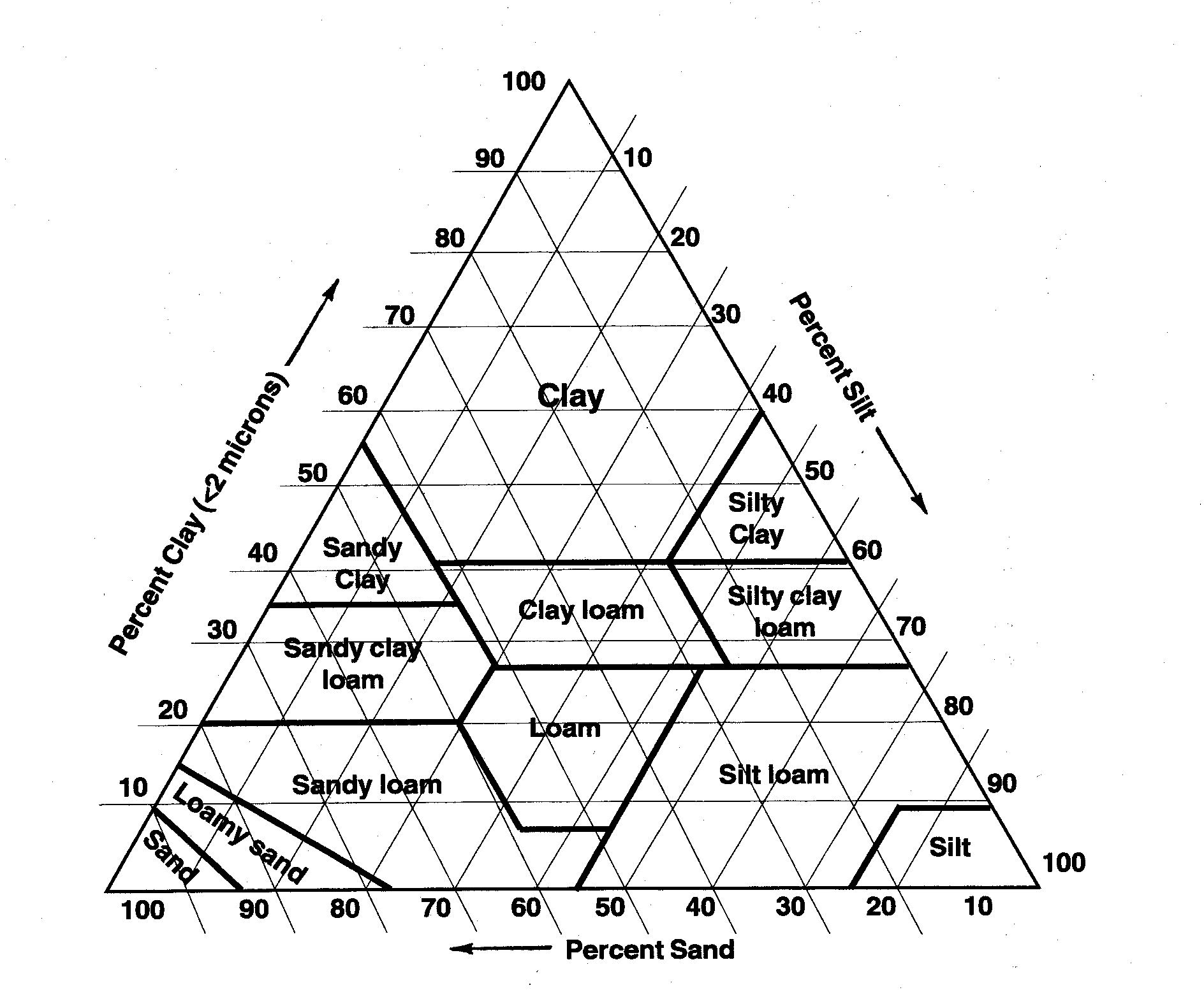 Who analyzes soil?Soil scientists work for can work for ________________ and ______________________ governments, _____________________, and the private sector. The job of a soil scientist includes collection of soil data, consultation, investigation, evaluation, interpretation, planning or inspection relating to soil science. This career includes many different assignments and involves making recommendations about many resource areas.Some careers that involve soil science are:Wetland specialistWatershed technicianHydrologist with Board of HealthEnvironmental technicianSoil and water quality specialistAgricultural AgentLandscaping businessFarmingCrop consultantSoil scientist, mapping and interpretation, for the federal governmentResearch technicianConservation plannerDistrict marketing manager for an agricultural firmCrop production specialistResearch scientist